AnmeldelsesskemaDer kan kun anmeldes ét eksponat pr. skema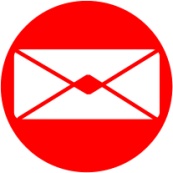 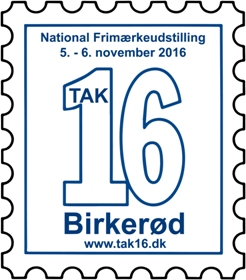 Danmarks Filatelist ForbundLukket Klub udstillingTAK165. og 6. november 2016WWW.TAK16.DKNavn:Navn:Adresse:Adresse:Postnr.ByByTelefonTelefonDFF A-medlem iDFF A-medlem iDFF A-medlem iNr.e-maile-mailEksponatets titel:Eksponatets titel:Eksponatets titel:Eksponatets titel:Evt. eksponatets tid-ligere titel:Evt. eksponatets tid-ligere titel:Evt. eksponatets tid-ligere titel:Evt. eksponatets tid-ligere titel:Antal rammesider:Antal rammesider:Antal rammesider:Antal rammesider:Antal rammesider:Åben klasseÅben klasseÅben klasseÅben klasserammerTraditionelTraditionelrammerrammerrammerPostkortPostkortPostkortPostkortrammerPosthistoriePosthistorierammerrammerrammerRevenuesRevenuesRevenuesRevenuesrammerHelsagerHelsagerrammerrammerrammerLitteraturLitteraturLitteraturLitteraturrammerTemaTemarammerrammerrammerOpen PhilatelyOpen PhilatelyOpen PhilatelyOpen PhilatelyrammerLuftpostLuftpostrammerrammerrammerUngdomUngdomUngdomUngdomrammerEksponatet har tidligere været udstillet:Udstillingens navn:Eksponatet har tidligere været udstillet:Udstillingens navn:Eksponatet har tidligere været udstillet:Udstillingens navn:Eksponatet har tidligere været udstillet:Udstillingens navn:Eksponatet har tidligere været udstillet:Udstillingens navn:Eksponatet har tidligere været udstillet:Udstillingens navn:Eksponatet har tidligere været udstillet:Udstillingens navn:Eksponatet har tidligere været udstillet:Udstillingens navn:Eksponatet har tidligere været udstillet:Udstillingens navn:Eksponatet har tidligere været udstillet:Udstillingens navn:År:År:År:År:Bedømmelse:Jeg opsætter selv eksponatet: Ja  Nej Jeg opsætter selv eksponatet: Ja  Nej Jeg opsætter selv eksponatet: Ja  Nej Jeg opsætter selv eksponatet: Ja  Nej Jeg opsætter selv eksponatet: Ja  Nej Jeg opsætter selv eksponatet: Ja  Nej Jeg opsætter selv eksponatet: Ja  Nej Jeg opsætter selv eksponatet: Ja  Nej Jeg opsætter selv eksponatet: Ja  Nej Jeg nedtager selv eksponatet: Ja  Nej Jeg nedtager selv eksponatet: Ja  Nej Jeg nedtager selv eksponatet: Ja  Nej Jeg nedtager selv eksponatet: Ja  Nej Jeg nedtager selv eksponatet: Ja  Nej Jeg nedtager selv eksponatet: Ja  Nej Jeg erklærer hermed, at eksponatet er min ejendom, og at jeg accepterer de for udstillingen gældende reglementer.Jeg erklærer hermed, at eksponatet er min ejendom, og at jeg accepterer de for udstillingen gældende reglementer.Jeg erklærer hermed, at eksponatet er min ejendom, og at jeg accepterer de for udstillingen gældende reglementer.Jeg erklærer hermed, at eksponatet er min ejendom, og at jeg accepterer de for udstillingen gældende reglementer.Jeg erklærer hermed, at eksponatet er min ejendom, og at jeg accepterer de for udstillingen gældende reglementer.Jeg erklærer hermed, at eksponatet er min ejendom, og at jeg accepterer de for udstillingen gældende reglementer.Jeg erklærer hermed, at eksponatet er min ejendom, og at jeg accepterer de for udstillingen gældende reglementer.Jeg erklærer hermed, at eksponatet er min ejendom, og at jeg accepterer de for udstillingen gældende reglementer.Jeg erklærer hermed, at eksponatet er min ejendom, og at jeg accepterer de for udstillingen gældende reglementer.Jeg erklærer hermed, at eksponatet er min ejendom, og at jeg accepterer de for udstillingen gældende reglementer.Jeg erklærer hermed, at eksponatet er min ejendom, og at jeg accepterer de for udstillingen gældende reglementer.Jeg erklærer hermed, at eksponatet er min ejendom, og at jeg accepterer de for udstillingen gældende reglementer.Jeg erklærer hermed, at eksponatet er min ejendom, og at jeg accepterer de for udstillingen gældende reglementer.Jeg erklærer hermed, at eksponatet er min ejendom, og at jeg accepterer de for udstillingen gældende reglementer.Jeg erklærer hermed, at eksponatet er min ejendom, og at jeg accepterer de for udstillingen gældende reglementer.Dato:Underskrift:Underskrift:Underskrift:Underskrift:Underskrift:Underskrift:Underskrift:Underskrift:Underskrift:Underskrift:Anmeldelsesskemaet, der skal udfyldes på maskine eller med BLOKSKRIFT sendes via e-mail til: tilmeld@tak16.dk eller pr. post til TAK16 v/Finn Parbst, Storevang 40, 3460 Birkerød. Lukket klub udstilling kræver at du er medlem af Birkerød Frimærkeklub.Tilmelding senest den 4. juli 2016Anmeldelsesskemaet, der skal udfyldes på maskine eller med BLOKSKRIFT sendes via e-mail til: tilmeld@tak16.dk eller pr. post til TAK16 v/Finn Parbst, Storevang 40, 3460 Birkerød. Lukket klub udstilling kræver at du er medlem af Birkerød Frimærkeklub.Tilmelding senest den 4. juli 2016Anmeldelsesskemaet, der skal udfyldes på maskine eller med BLOKSKRIFT sendes via e-mail til: tilmeld@tak16.dk eller pr. post til TAK16 v/Finn Parbst, Storevang 40, 3460 Birkerød. Lukket klub udstilling kræver at du er medlem af Birkerød Frimærkeklub.Tilmelding senest den 4. juli 2016Anmeldelsesskemaet, der skal udfyldes på maskine eller med BLOKSKRIFT sendes via e-mail til: tilmeld@tak16.dk eller pr. post til TAK16 v/Finn Parbst, Storevang 40, 3460 Birkerød. Lukket klub udstilling kræver at du er medlem af Birkerød Frimærkeklub.Tilmelding senest den 4. juli 2016Anmeldelsesskemaet, der skal udfyldes på maskine eller med BLOKSKRIFT sendes via e-mail til: tilmeld@tak16.dk eller pr. post til TAK16 v/Finn Parbst, Storevang 40, 3460 Birkerød. Lukket klub udstilling kræver at du er medlem af Birkerød Frimærkeklub.Tilmelding senest den 4. juli 2016Anmeldelsesskemaet, der skal udfyldes på maskine eller med BLOKSKRIFT sendes via e-mail til: tilmeld@tak16.dk eller pr. post til TAK16 v/Finn Parbst, Storevang 40, 3460 Birkerød. Lukket klub udstilling kræver at du er medlem af Birkerød Frimærkeklub.Tilmelding senest den 4. juli 2016Anmeldelsesskemaet, der skal udfyldes på maskine eller med BLOKSKRIFT sendes via e-mail til: tilmeld@tak16.dk eller pr. post til TAK16 v/Finn Parbst, Storevang 40, 3460 Birkerød. Lukket klub udstilling kræver at du er medlem af Birkerød Frimærkeklub.Tilmelding senest den 4. juli 2016Anmeldelsesskemaet, der skal udfyldes på maskine eller med BLOKSKRIFT sendes via e-mail til: tilmeld@tak16.dk eller pr. post til TAK16 v/Finn Parbst, Storevang 40, 3460 Birkerød. Lukket klub udstilling kræver at du er medlem af Birkerød Frimærkeklub.Tilmelding senest den 4. juli 2016Anmeldelsesskemaet, der skal udfyldes på maskine eller med BLOKSKRIFT sendes via e-mail til: tilmeld@tak16.dk eller pr. post til TAK16 v/Finn Parbst, Storevang 40, 3460 Birkerød. Lukket klub udstilling kræver at du er medlem af Birkerød Frimærkeklub.Tilmelding senest den 4. juli 2016Anmeldelsesskemaet, der skal udfyldes på maskine eller med BLOKSKRIFT sendes via e-mail til: tilmeld@tak16.dk eller pr. post til TAK16 v/Finn Parbst, Storevang 40, 3460 Birkerød. Lukket klub udstilling kræver at du er medlem af Birkerød Frimærkeklub.Tilmelding senest den 4. juli 2016Anmeldelsesskemaet, der skal udfyldes på maskine eller med BLOKSKRIFT sendes via e-mail til: tilmeld@tak16.dk eller pr. post til TAK16 v/Finn Parbst, Storevang 40, 3460 Birkerød. Lukket klub udstilling kræver at du er medlem af Birkerød Frimærkeklub.Tilmelding senest den 4. juli 2016Anmeldelsesskemaet, der skal udfyldes på maskine eller med BLOKSKRIFT sendes via e-mail til: tilmeld@tak16.dk eller pr. post til TAK16 v/Finn Parbst, Storevang 40, 3460 Birkerød. Lukket klub udstilling kræver at du er medlem af Birkerød Frimærkeklub.Tilmelding senest den 4. juli 2016Anmeldelsesskemaet, der skal udfyldes på maskine eller med BLOKSKRIFT sendes via e-mail til: tilmeld@tak16.dk eller pr. post til TAK16 v/Finn Parbst, Storevang 40, 3460 Birkerød. Lukket klub udstilling kræver at du er medlem af Birkerød Frimærkeklub.Tilmelding senest den 4. juli 2016Anmeldelsesskemaet, der skal udfyldes på maskine eller med BLOKSKRIFT sendes via e-mail til: tilmeld@tak16.dk eller pr. post til TAK16 v/Finn Parbst, Storevang 40, 3460 Birkerød. Lukket klub udstilling kræver at du er medlem af Birkerød Frimærkeklub.Tilmelding senest den 4. juli 2016Anmeldelsesskemaet, der skal udfyldes på maskine eller med BLOKSKRIFT sendes via e-mail til: tilmeld@tak16.dk eller pr. post til TAK16 v/Finn Parbst, Storevang 40, 3460 Birkerød. Lukket klub udstilling kræver at du er medlem af Birkerød Frimærkeklub.Tilmelding senest den 4. juli 2016Eksponatets INDLEDNINGSPLANCHE skal vedlægges!Eksponatets INDLEDNINGSPLANCHE skal vedlægges!Eksponatets INDLEDNINGSPLANCHE skal vedlægges!Eksponatets INDLEDNINGSPLANCHE skal vedlægges!Eksponatets INDLEDNINGSPLANCHE skal vedlægges!Eksponatets INDLEDNINGSPLANCHE skal vedlægges!Eksponatets INDLEDNINGSPLANCHE skal vedlægges!Eksponatets INDLEDNINGSPLANCHE skal vedlægges!Eksponatets INDLEDNINGSPLANCHE skal vedlægges!Eksponatets INDLEDNINGSPLANCHE skal vedlægges!Eksponatets INDLEDNINGSPLANCHE skal vedlægges!Eksponatets INDLEDNINGSPLANCHE skal vedlægges!Eksponatets INDLEDNINGSPLANCHE skal vedlægges!Eksponatets INDLEDNINGSPLANCHE skal vedlægges!Eksponatets INDLEDNINGSPLANCHE skal vedlægges!Forbeholdt udstillingskomitéen:Forbeholdt udstillingskomitéen:Forbeholdt udstillingskomitéen:Forbeholdt udstillingskomitéen:Forbeholdt udstillingskomitéen:Forbeholdt udstillingskomitéen:Forbeholdt udstillingskomitéen:Forbeholdt udstillingskomitéen:Forbeholdt udstillingskomitéen:Forbeholdt udstillingskomitéen:Forbeholdt udstillingskomitéen:Forbeholdt udstillingskomitéen:Forbeholdt udstillingskomitéen:Forbeholdt udstillingskomitéen:Forbeholdt udstillingskomitéen:Modtaget d.Modtaget d.Modtaget d.Modtaget d.Modtaget d.Antaget d.Antaget d.Besvaret d.Besvaret d.Besvaret d.Bemærkninger:Bemærkninger:Bemærkninger:Bemærkninger:Bemærkninger: